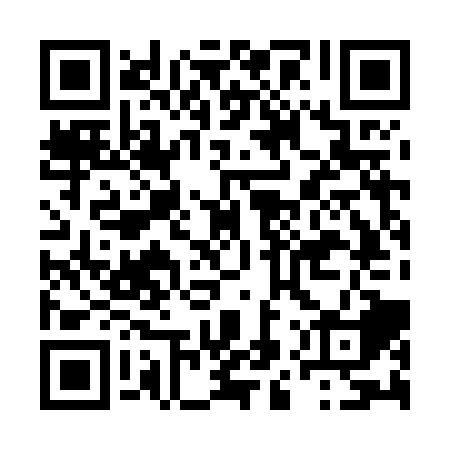 Ramadan times for Bodeo, CameroonMon 11 Mar 2024 - Wed 10 Apr 2024High Latitude Method: NonePrayer Calculation Method: Muslim World LeagueAsar Calculation Method: ShafiPrayer times provided by https://www.salahtimes.comDateDayFajrSuhurSunriseDhuhrAsrIftarMaghribIsha11Mon5:125:126:2112:233:386:256:257:3012Tue5:125:126:2112:233:376:256:257:3013Wed5:115:116:2112:233:376:256:257:3014Thu5:115:116:2012:223:366:256:257:3015Fri5:105:106:2012:223:356:246:247:3016Sat5:105:106:1912:223:356:246:247:2917Sun5:105:106:1912:213:346:246:247:2918Mon5:095:096:1812:213:336:246:247:2919Tue5:095:096:1812:213:336:246:247:2920Wed5:085:086:1712:213:326:246:247:2921Thu5:085:086:1712:203:316:246:247:2922Fri5:075:076:1612:203:306:246:247:2923Sat5:075:076:1612:203:296:246:247:2924Sun5:065:066:1512:193:296:236:237:2925Mon5:065:066:1512:193:286:236:237:2926Tue5:055:056:1412:193:276:236:237:2927Wed5:045:046:1412:183:266:236:237:2828Thu5:045:046:1312:183:256:236:237:2829Fri5:035:036:1312:183:246:236:237:2830Sat5:035:036:1212:183:246:236:237:2831Sun5:025:026:1212:173:236:236:237:281Mon5:025:026:1112:173:226:236:237:282Tue5:015:016:1112:173:216:226:227:283Wed5:015:016:1012:163:206:226:227:284Thu5:005:006:1012:163:196:226:227:285Fri5:005:006:0912:163:186:226:227:286Sat4:594:596:0912:153:176:226:227:287Sun4:594:596:0912:153:176:226:227:288Mon4:584:586:0812:153:186:226:227:289Tue4:584:586:0812:153:186:226:227:2810Wed4:574:576:0712:143:196:226:227:28